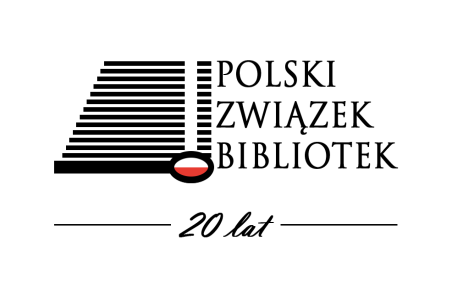 Sprawozdania z pracy zarządu PZB za okres od    20.10.2019 do 09.10.2022
Na miniony okres działalności Zarządu PZB, działalności stowarzyszenia oraz aktywności prezesa istotny wpływ miał okres pandemii i rozmaite obostrzenia, lockdowny ograniczające funkcjonowanie życia publicznego w tym ograniczenia 
w przemieszczaniu się. Z tego względu planowane na czerwiec i wrzesień  warsztaty szkoleniowe, udział w targach książki  a także Walne Zebranie członków PZB  zostały odwołane.W okresie miedzy posiedzeniami WZCz odbyło się 12 posiedzeń Zarządu PZB z czego jedenaście elektronicznych jedno stacjonarne w  roku bieżącym w Śremie.Dokumentację z tego okresu znajduje się wśród materiałów informacyjnych przekazanych na pendraivach.W minionym okresie zarząd przyjął w poczet  następujące bibliotekiGminny Biblioteka Publiczna w Szypliszkach.Gminna Biblioteka Publiczna w Osieku.Biblioteka Publiczna Miasta i Gminy w Murowanej GoślinieBiblioteka Publiczna Gminy  Niechanowo.Biblioteka Publiczna Miasta i Gminy  Kobylin.Biblioteka Publiczna w Gminy Mielno.Biblioteka Publiczna w Środzie WielkopolskiejGminna Biblioteka Publiczna w Służewie.Biblioteka Publiczna w StrykowieBiblioteka Publiczna w PołańcuW tym samym okresie zarząd skreślił następujące biblioteki:Biblioteka Publiczna Gminy Stare Miasto.Wojewódzka i Miejska Biblioteka Publiczna w Gorzowie WielkopolskimGminna Biblioteka Publiczna w OpatówkuW czasie posiedzeń omawiano propozycje szkoleń, konferencji, udziału w targach książki. Wielokrotnie analizowano sytuacje w bibliotekach w czasie pandemii i ograniczeń działalności bibliotek. Pod tym względem sytuacja o wiele korzystniej przedstawiała się na terenach wiejskich szczególnie tak gdzie władze niezbyt silnie nie blokowały możliwości wypożyczania. W wielu bibliotekach w tym czasie czytelnictwo wzrosło  natomiast sytuacja w miastach generalnie spowodowała  spadek ze względu na trudności i obawy związane 
z przemieszczaniem się.W lutym bieżącego roku odbyło się spotkanie przedstawicieli zarządu z dyrektorem Bibliotek Narodowej w sprawie nowego Narodowego Programu Rozwoju Czytelnictwa. W dyskusji przedstawiono  obawy, ograniczenia  i uwarunkowania bibliotek. Dyrektor BN z kolei tłumaczyło, że w sytuacji kryzysu ekonomicznego państwa pod znakiem zapytania była w ogóle możliwość uruchomienia kolejnego etapu programu a pierwotne propozycje strony rządowej były jeszcze bardziej niekorzystne. Pod znakiem zapytania była opóźniona  organizacja 20 lecia Polskiego Związku Bibliotek w roku minionym. Obawy wzbudzały zapowiedzi ograniczeń nawet w końcu sierpnia ze strony przedstawicieli rządu. Z tego względu kwestia spokojnej organizacji i informacji Jubileuszu nie mogła być brana pod uwagę. Uzgodnienia odnośnie wyżywienia i noclegów i innych elementów organizacyjnych były nieco spekulowane niż wiarygodne. Na szczęście dotrwaliśmy do dzisiejszego dnia być może nie w optymalnym składzie udziału członków PZB.Prezes PZB wybrany w skład kolejnej kadencji Krajowej Rady Bibliotecznej przeprowadził osobiście lub częściwo on-line tam gdzie sytuacja nie byłą skomplikowane  wizytacji. W nierozpoznanym środowisku nieznanym gruncie wizytacje on-line są bardzo mylące i bywały rekomendacje pozytywne odnośnie łączenia ze szkodą dla bibliotek.Wizytacje prezesa PZB od 20.09…2019 do 09.09 2021:Z poniższego zestawienia zostały połączone 3 biblioteki  w których pracownicy bibliotek albo nie wykazywali woli do obrony i sprawnego zarzadzania albo oddzielne funkcjonowanie było fikcją.Gościeradów - lubelskie Sicienko  - kujawsko – pomorskieŚwierklany – śląskie  Herby – śląskiePrzesmyki – mazowieckieSkrwilno Ząbkowice Śląskie – śląskie Aleksandrów Kujawski – kujawsko – pomorskieLubsko – wielkopolskieWierzchowo – zachodniopomorskieJeleśnia – śląskieNiechanowo p- wielkopolskiePrzedecz – wielkopolskie Tychowo – zachodniopomorskieStryków – łódzkie Przerośl – podlaskie Konarzyny - pomorskieSzypliszki – podlaskieZerków – wielkopolskie Śliwice – kujawsko-pomorskie Poddębice – łódzkie Kobylin – wielkopolskieOsiek – kujawsko –pomorskie Sosnowica – lubelskieBuk – wielkopolskieWieruszów – łódzkieDąbrowa Biskupia – kujawsko-pomorskieW tym samym okresie odbyło się 14 posiedzeń Krajowej Rady Bibliotecznej 